Pilgrim Registration Form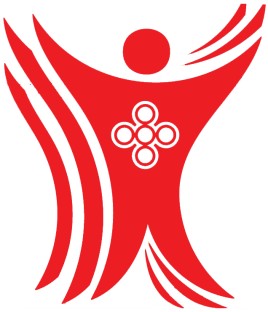 Walsingham 21 September 20191 Personal detailsPlease fill in all the boxes in this section.2 Emergency contactPlease fill in all the boxes in this section.3 PaymentIf you wish you can pay the £20 by cash on the coach on the day.If you wish to send the payments electronically, please use the following bank details:Bank account: 	81672134Sort code: 	400520Account name: 	WRCDT Youth PilgrimagesPlease quote reference ‘Youth Walsingham’ in bank transfer.If you wish to pay by cheque, please make them payable to ‘WRCDT Youth Pilgrimages’ and send them to the above address.Protecting your privacyThe details you have provided in this form will be stored securely on the diocesan computer system. Your details will be entered into our database, with the limited purpose of sending you updates on other upcoming youth events. You can read our full privacy policy at: dowym.com/privacy-policyTitleMr / Mrs / Ms / Dr / Fr / Rev / Sr / OtherMr / Mrs / Ms / Dr / Fr / Rev / Sr / OtherMr / Mrs / Ms / Dr / Fr / Rev / Sr / OtherMr / Mrs / Ms / Dr / Fr / Rev / Sr / OtherMr / Mrs / Ms / Dr / Fr / Rev / Sr / OtherMr / Mrs / Ms / Dr / Fr / Rev / Sr / OtherNameAddressPostcodeEmailParishTownHome numberMobile numberDate of birthDAYMONTHMONTHYEARYEARTitleMr / Mrs / Ms / Dr / Fr / Rev / Sr / OtherMr / Mrs / Ms / Dr / Fr / Rev / Sr / OtherNameAddressPostcodeEmailHome numberMobile numberHow is this person related to you?